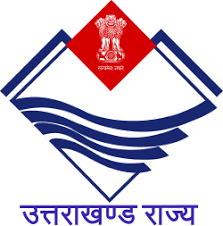 Department of General AdministrationUttarakhand Secretariat, 4-Subhash Marg,Dehradun-248001,Uttarakhandeq[;ea=h mRd`”Vrk ,oa lq’kklu iqjLdkj¼o”kZ 2020&21½Js.kh&I fdz;kUo;u Lrj ¼O;fDrxr½fn'kk&funsZ’kmn~ns’; % fdlh laLFkku esa fu;ksDrk }kjk vPNs dk;Z dh igpku ,d egRoiw.kZ izsjd gksrk gSA ;g u dsoy iqjLdkj fotsrk dk eukscy c<+krk gS] cfYd izfr”Bku ds vU; lnL;ksa dks Hkh vius dk;Z fu”iknu esa lq/kkj djus ds fy, izsfjr djrk gSSA ;g iqjLdkj laLFkkuksa esa csgrj dk;Z laLd`fr dks fodflr djus vkSj c<+kok nsus ds fy, gSaA2- ik=rk % ¼d½ jkT; ljdkj ds lHkh fu;fer dkfeZd vkonsu djus ds fy, ik= gksaxsA3- dkfeZdksa }kjk iqjLdkj ds fy, vkosnu % ik= dkfeZd fu/kkZfjr izk:i ij rF;ksa vkSj lefFkZr vfHkys[kksa lfgr Lo;a lfpo] lkekU; iz’kklu foHkkx] mRrjk[k.M ‘kklu dks vkosnu dj ldrs gSaA  vkosnu izkIr djus dh vafre frfFk 14 vxLr] 2021 gksxhA4- ewY;kadu fd, tkus okys dk;Z dh le; vof/k % 01 vizSy] 2020 ls 31 ekpZ] 2021 rd gSA xr 3 o”kksZa ds varxZr fd;s x;s fdlh ,sls vfHkuo dk;ksZa ds fy, dh x;h igy dks Hkh lfEefyr fd;k tk ldrk gS] tks xr o”kZ Hkh fdz;kfUor gks jgh gksA5-  ukekadu vkSj LØhfuax ewY;kadu ds fy, ekun.M % lkekU; iz’kklu foHkkx] mRrjk[k.M ‘kklu }kjk xfBr lfefr ik= dkfeZdksa ls izkIr vkosnu i=ksa dh tk¡p vkSj ewY;kadu djsxhA fuEufyf[kr ekun.Mksa ds vuqlkj izkIr vkosnu i=ksa dk ewY;kadu fd;k tk;sxk%&(d) fgr/kkjdksa dh vko’;drkvksa dks iwjk djus ds fy, fdz;kfUor fd;k x;k vfHkuo fopkj@;kstuk@ ifj;kstuk bR;kfnA([k) izfdz;kvksa@iz.kkfy;ksa@laLFkkuksa ds fuekZ.k esa tulk/kkj.k }kjk eglwl fd;k tk ldus okyk lq/kkj ykukA(x)  lkoZtfud forj.k iz.kkyh dks fo’ks”k :i ls izkS|ksfxdh rduhd ds bLrseky ls tu lkekU; ds fy, ftEesnkj] ikjn’khZ vkSj n{k cukukA(?k) vkdfLed ifjfLFkfr;ksa] vkinkvksa] tSls HkwL[kyu] HkwdEi] ck<+ vkfn ds fy, iwoZ rS;kjh vkSj mPp dksfV dk dk;Z izn’kZuA(M+) leku ifjfLFkfr;ksa esa mijksDr ;kstuk@fopkjksa esa fLFkjrk (sustainability)@ izfrc)rk@nksgjk;s tkus dh {kerk@izfrd`frA(p) ifj.kkeksa dh ekidrk (Measurability)A6- p;u izfdz;k % fo’ks”kK lfefr izkIr vkosnu i=ksa dk mfpr ewY;kadu vkSj ijh{k.k dj  lwphc) djsxh rFkk ewY;kadu ds vk/kkj ij 1%3 ds vuqikr esa mEehnokjksa dks ‘kkWVZ fyLV djds muds dk;ksaZ ds izLrqfrdj.k ds fy, vkeaf=r djsxhA fo’ks”kK lfefr lEcfU/kr dkfeZd }kjk izLrqr vfHkys[k ¼ukekadu@vkosnu ds lkFk½ ,oa izLrqfrdj.k dk ewY;kadu djds dkfeZdksa dh eSfjV fyLV mPp Lrjh; lfefr dks fopkjkFkZ izsf”kr djsxhA 7- loZJs”B ukekadu dk p;u % eq[; lfpo dh v/;{krk vkSj nks vij eq[; lfpoksa dh lnL;rk esa ,d mPp Lrjh; lfefr dk xBu fd;k tk,xkA ;g lfefr dkfeZdksa dh eSfjV fyLV esa ls rhu loZJs”B dkfeZdksa dh lwph viuh laLrqfr ds lkFk ek0 eq[;ea=h th dks vafre fu.kZ; gsrq izLrqr djsxhA lfpo] lkekU; iz’kklu foHkkx] mRrjk[k.M ‘kklu lfefr ds insu lnL; ds :i esa dk;Z djsaxasA ek0 eq[;ea=h th }kjk  iqjLdkj gsrq loZJs”B dkfeZd dk vafre :i ls p;u fd;k tk,xkA 8- iqjLdkj iznku djus dh izfdz;k % p;fur vf/kdkjh@deZpkjh dks lkekU; iz’kklu foHkkx }kjk r; dh xbZ izfØ;k ds vuqlkj ^^eq[;ea=h mRd`”Vrk ,oa lq’kklu iqjLdkj ¼2020&21½** ls lEekfur fd;k tk,xkA vkosnu&i= izk:i  dk uewuk^^eq[;ea=h mRd`”Vrk ,oa lq’kklu iqjLdkj**¼o”kZ 2020&21½¼ Js.kh I % fdz;kUo;u Lrj½ ¼O;fDrxr½egRoiw.kZ uksV % fopkj fd;s tkus ds fy, fdz;kUo;u dh vof/k  01 vizSy] 2020 ls 31 ekpZ] 2021 Ad`i;k vkosnd dk fooj.k ntZ djsa %&d % vkosnd dk uke %&[k % inuke vkSj foHkkx@laxBu %&x % foHkkx@laLFkku ds foHkkxk/;{k dk uke %&?k % dk;kZy; dk irk %&³ % dk;kZy; dk Qksu %&p % eksckby ua0 %&N % QSDl ua0 %&t % bZ&esy 2- d`i;k uhps fn, x, mi’kh”kZd ¼subheads½ ds rgr dh x;h igy@dk;ksZa ds ckjs esa fooj.k izLrqr djsa %& d % foHkkx@izfr”Bku tgk¡ igy@dk;Z fdz;kfUor fd;k x;k %[k%  d`i;k viuh igy@;ksxnku dk lacaf/kr mi’kh”kZdksa esa o.kZu dhft,A  ¼vki ,d ;k vf/kd fodYi dks  fpfUgr dj ldrs gSaA ¼vf/kdre 500 ‘kCn½i;kZoj.k laj{k.k  vkink izca/kuty laj{k.kÅtkZf’k{kkLokLF; lsok;saefgyk ,oa cky l’kfDrdj.kvU; ¼d`i;k fufnZ”V djsa½¼x½	izkjEHk@fdz;kfUor fd;s tkus dk fnuk¡d A¼?k½	;kstuk@igy dk laf{kIr fooj.k ¼vf/kdre 200 ‘kCn ½¼M+½	igy@;kstuk ds ifj.kkeLo:i izHkko@ykHk@(outcome½ ifj.kke ¼vf/kdre 200 ‘kCn½D;k ifjdfYir ykHkksa dh okLrfodrk dh tk¡p ds fy, fdlh Lora= ,tsalh }kjk igy ds ifj.kke ;k izHkko dk vkWfMV ;k ewY;kadu fd;k x;k gS\  gk¡ @ ugha;fn gk¡ rks d`i;k laf{kIr fooj.k iznku djsa ¼vf/kdre 100 ‘kCn½D;k ;g ;kstuk@dk;Z fdlh vU; jkT; Lrjh;@jk”Vªh;@varjkZ”Vªh; laxBu }kjk LFkkfir fdlh vU; iqjLdkj ¼iqjLdkjksa½ dk fotsrk Fkk %&   gk¡  @ ugha  ----------;fn gk¡ rks d`i;k laf{kIr fooj.k nsaaA ¼vf/kdre 100 ‘kCn½d`i;k ;kstuk@igy@dk;Z mn~ns’;ksa dk fooj.k iznku djsaA ¼;fn dksbZ gks½ vkSj mu mn~ns’;ksa dh miyfC/k;ka dSls izkIr dhA ¼vf/kdre 200 ‘kCn½igy@fdz;kfUor ;kstuk@dk;ksZa dk laf{kIr fooj.k fuEu mi’kh”kZd esa vafdr          djsas ¼vf/kdre 750 ‘kCn½(d) fdz;kfUor fd;k x;k vfHkuo fopkj@;kstuk@ ifj;kstuk bR;kfn us fgr/kkjdksa dh vko’;drkvksa dks dSls iwjk fd;kA([k) izfdz;kvksa@iz.kkfy;ksa@laLFkkuksa ds fuekZ.k esa tulk/kkj.k }kjk eglwl fd;k tk ldus okyk lq/kkjA(x)  lkoZtfud forj.k iz.kkyh dks fo’ks”k :i ls izkS|ksfxdh rduhd ds bLrseky ls tu lkekU; ds fy, dSls ftEesnkj] ikjn’khZ ,oa n{k cuk;k x;kA (?k) vkdfLed ifjfLFkfr;ksa] vkinkvksa] tSls HkwL[kyu] HkwdEi] ck<+ vkfn ds fy, iwoZ rS;kjh vkSj mPp dksfV dk dk;Z izn’kZuA(M+) leku ifjfLFkfr;ksa esa mijksDr ;kstuk@fopkjksa esa fLFkjrk (sustainability)@izfrc)rk nksgjk;s tkus dh {kerk@izfrd`frA(p) ifj.kkeksa dh ekidrk (Measurability)AmijksDr ;kstuk@dk;Z@igy ls ykHkkfUor ykHkkfFkZ;ksa dh lwpuk miyC/k djk;sa ¼uke] irk] nwjHkk”k la[;k vkfn½vU; nLrkost@QksVksxzkQ~l@ohfM;ks bR;kfn] ;fn dksbZ gksa] rks miyC/k            djk;sa    ¼vf/kdre 10½eSa -----------------------------------------------------------izekf.kr djrk gw¡ fd Åij nh xbZ tkudkjh vkSj fooj.k  lR; gSA vkosnd dk uke %                           gLrk{kj-------------------------inuke %LFkku %fnukad %vadu vkSj ewY;kadu dh ;kstukfuEufyf[kr ekun.Mksa ds vk/kkj ij vkosnu i=kas ds ewY;kadu ds fy, fopkj fd;k tk;sxk%& (d) fgr/kkjdksa dh vko’;drkvksa dks iwjk djus ds fy, fdz;kfUor fd;k x;k vfHkuo fopkj@;kstuk@ ifj;kstuk bR;kfnA([k) izfdz;kvksa@iz.kkfy;ksa@laLFkkuksa ds fuekZ.k esa tulk/kkj.k }kjk eglwl fd;k tk ldus okyk lq/kkj ykukA(x)  lkoZtfud forj.k iz.kkyh dks fo’ks”k :i ls izkS|ksfxdh rduhd ds bLrseky ls tu lkekU; ds fy, ftEesnkj] ikjn’khZ vkSj n{k cukukA(?k) vkdfLed ifjfLFkfr;ksa] vkinkvksa] tSls HkwL[kyu] HkwdEi] ck<+ vkfn ds fy, iwoZ rS;kjh vkSj mPp dksfV dk dk;Z izn’kZuA(M+) leku ifjfLFkfr;ksa esa mijksDr ;kstuk@fopkjksa esa fLFkjrk (sustainability)@ izfrc)rk@nksgjk;s tkus dh {kerk@izfrd`frA(p) ifj.kkeksa dh ekidrk (Measurability)A2- dkfeZdksa ds ukekadu dk ewY;kadu fo’ks”kK lfefr 01 ls 10 ds la[;kRed jsfVax iSekus ij lHkh ekun.Mksa dks i`Fkd&i`Fkd :i ls vafdr djsxhA bl iSekus ds ek/;e ls lkekU; drZO;ksa vkSj ftEesnkfj;ksa ds lkFk&lkFk uokpkj@mRd`”V vkSj mRd`”V rjhds ls dke djus@ le; izca/ku@ izkS|ksfxdh@ n`f”Vdks.k @dke ds izfr leiZ.k dk ewY;kadu djuk gSA ;gka ^01^ ls ^10^ c<+rs Øe esa gksxkA 3- bl ckr ij izdk’k Mkyk tkuk pkfg, fd bl dk;Z us lkoZtfud iz’kklu@vke turk ds dY;k.k ij dSls izHkko Mkyk gSA fo’ks”kK lfefr fdlh ls Hkh QhMcSd ys ldrh gS] tSlk Hkh lfefr mfpr le>sA lfefr ukekadu@vkosnu dk ewY;kadu djsxh] ftlesa dk;ksZa dk egRo] U;k;] fu.kZ; ysus ds lHkh vf/kdkj fo’ks”kK lfefr esa fufgr gksaxsA4- mfpr ewY;kadu vkSj ijh{k.k ds ckn] fo’ks”kK lfefr izkIr ukekadu@vkosnu i=ksa dks lwphc) djsxhA mEehnokjksa dks fo’ks”kK lfefr ds lkeus muds dk;ksaZ dh izLrqfr ds fy, cqyk;k tk,xkA izLrqfr dks ^01^ ls ^10^ rd dh jsfVax dh laf{kIr ;kstuk ds vuqlkj lfefr }kjk jsV fd;k tk,xkA 5- p;fur mEehnokjksa ds fy, dqy izkIrkad dh x.kuk var esa dh tk,xhA ,d mEehnokj ds dqy vad  ¾ ¼ukekadu vkys[k (write-up) ds 50% vad rFkk izLrqfrdj.k ds 50% vad ds :i esa dqy vadksa dh x.kuk dh tk,xhA  